Safeguarding and Welfare Requirement: Child Protection1.2 Safeguarding Children and Child Protection(Including managing allegations of abuse against a member of staff)Policy StatementAll Saints Preschool will work with children, parents and the community to ensure the rights and safety ofchildren and to give them the very best start in life. Our Safeguarding Policy is based on the three key commitments of the Pre-school Learning Alliance Safeguarding Children Policy.ProceduresWe carry out the following procedures to ensure we meet the three key commitments of the Alliance Safeguarding Children Policy and is supported by Hillside Church Parochial Church Council (PCC).Key commitment 1All Saints  is committed to building a 'culture of safety' in which children are protected from abuse and harm in all areas of its service delivery.Staff and volunteers§ Our LEAD SAFEGUARDING PRACTITIONER who co-ordinates child protection issues is: THEMANAGER (Julie Ryder)§ The DEPUTY SAFEGUARDING PRACTITIONER is: THE DEPUTY MANAGER (position Vacant)§ The chair of the Management Committee who oversees this work is: Lina Beck§ We ensure all staff are trained to understand our safeguarding policies and procedures and that parents are made aware of them too.§ All staff have an up-to-date knowledge of safeguarding issues.§ All staff, volunteers, visitors and parents are given copies of the use of mobile phone and camera policy which provides guidance to ensure the safeguarding of the children at registration. All visitors are verbally reminded at each event of this policy.§ We provide adequate and appropriate staffing resources to meet the needs of children.§ Applicants for posts within the setting are clearly informed that the positions are exempt from theRehabilitation of Offenders Act 1974.§ Candidates are informed of the need to carry out 'enhanced disclosure' checks with the Disclosure and Barring Service before posts can be confirmed.§ Where applications are rejected because of obtaining information that has been disclosed, applicants have the right to know and to challenge incorrect information.§ We abide by Ofsted requirements in respect of references and Disclosure and Barring Service checks for staff and volunteers, to ensure that no disqualified person or unsuitable person works at the setting or has access to the children.§ Volunteers do not work unsupervised.§ We record information about staff qualifications, and the identity checks and vetting processes that havebeen completed including: - The Disclosure and Barring Service reference number;- The date the disclosure was obtained; and- Details of who obtained it.§ We inform all staff that they are expected to disclose any convictions, cautions, court orders or reprimands and warnings which may affect their suitability to work with children (whether received before or during their employment with us).§ We abide by the Safeguarding Vulnerable Groups Act (2006) requirements in respect of any person who is dismissed from our employment, or resigns in circumstances that would otherwise have led to dismissal for reasons of a child protection concern.§ We have procedures for recording the details of visitors to the setting.§ We take security steps to ensure that we have control over who comes into the setting so that nounauthorised person has unsupervised access to the children.§ We take steps to ensure children are not photographed or filmed on video for any other purpose than to record their development or their participation in events organised by us. Parents sign a consent form for Staff to photograph their child for learning journals as part of the child’s induction/welcome pack.§ We ask parents, visitors and staff to refrain from using smart phones, tablets and lap tops in the setting and explain to them how this is important for the protection of children.Key commitment 2All Saints Pre-School is committed to responding promptly and appropriately to all incidents or concerns of abuse that may occur and to work with statutory agencies in accordance with the procedures that are set down in 'What to do if you’re worried a child is being abused' (HMG 2006).Responding to suspicions of abuse§ We acknowledge that abuse of children can take different forms - physical, emotional, and sexual, as well as neglect.§ When children are suffering from physical, sexual or emotional abuse, or experiencing neglect, this may bedemonstrated through:- Significant changes in their behaviour;- Deterioration in their general well-being;- Their comments which may give cause for concern, or the things they say (direct or indirect disclosure);- Changes in their appearance, their behaviour, or their play;- Unexplained bruising, marks or signs of possible abuse or neglect; and- Any reason to suspect neglect or abuse outside the setting.§ We take into account factors affecting parental capacity, such as social exclusion, domestic violence, parent’s drug or alcohol abuse, mental or physical illness or parent’s learning disability.§ We are aware of other factors that affect children’s vulnerability such as, abuse of disabled children;fabricated or induced illness; child abuse linked to beliefs in spirit possession; sexual exploitation ofchildren, such as through internet abuse; and Female Genital Mutilation; that may affect, or may have affected, children and young people at All Saints Preschool.§ We also make ourselves aware that some children and young people are affected by gang activity, by complex, multiple or organised abuse, through forced marriage or honour based violence or may be victims of child trafficking. While this may be less likely to affect young children in our care, we may become aware of any of these factors affecting older children and young people who we may come into contact with.§ Where we believe that a child in our care or that is known to us may be affected by any of these factors we follow the procedures below for reporting child protection concerns.§ Where such evidence is apparent, the child's key person makes a dated record of the details of the concern and discusses what to do with the member of staff who is acting as the 'designated person'. The information is stored on the child's personal file.§ We refer concerns to the local authority children’s social care department and co-operate fully in any subsequent investigation. NB In some cases this may mean the police or another agency identified by the Local Safeguarding Children Board.§ We take care not to influence the outcome either through the way we speak to children or by asking questions of children.§ We take account of the need to protect young people aged 16-19 as defined by the Children Act 1989. This may include students or school children on work placement, young employees or young parents. Where abuse is suspected we follow the procedure for reporting any other child protection concerns. The views of the young person will always be taken into account, but the setting may override the young person’s refusal to consent to share information if it feels that it is necessary to prevent a crime from being committed or intervene where one may have been, or to prevent harm to a child or adult. Sharing confidential information without consent is done only where not sharing it could be worse than the outcome of having shared it.Recording suspicions of abuse and disclosures§ Where a child makes comments to a member of staff that give cause for concern (disclosure), or a member of staff observes signs or signals that give cause for concern, such as significant changes in behaviour; deterioration in general well-being; unexplained bruising, marks or signs of possible abuse or neglect; that member of staff:- Listens to the child, offers reassurance and gives assurance that she or he will take action;- Does not question the child;- Makes a written record that forms an objective record of the observation or disclosure that includes: the date and time of the observation or the disclosure; the exact words spoken by the child as far as possible; the name of the person to whom the concern was reported, with the date and time; and the names of any other person present at the time.§ These records are signed and dated and kept in the child's personal file, which is kept securely and confidentially.§ The member of staff acting as the 'Lead Safeguarding Practitioner' is informed of the issue at the earliest opportunity.§ Where the Local Safeguarding Children Board stipulates the process for recording and sharing concerns, we include those procedures alongside this procedure and follow the steps set down by the LocalSafeguarding Children Board.Making a referral to the local authority children's social care team§ The Pre-school Learning Alliance's publication Safeguarding Children contains procedures for making a referral to the local children's social care team, as well as a template form for recording concerns and making a referral. This is based on ‘What to do if you're worried a child is being abused’ (HMG 2006).§ We keep a copy of this document alongside the procedures for recording and reporting set down by our Local Safeguarding Children Board, which we follow where local procedures differ from those of the Preschool Learning Alliance.§  All safeguarding and child protection concerns go to Gateshead Children Safeguarding Board.If it is necessary for the pre-school to make a referral or seek advice regarding a safeguarding concern, we will contact the Children’s Services on 0191 433 2653 this includes any child or young person that is thought to have been mistreated or at risk of harm. Information may also be shared with  the police if it is needed to help prevent or solve a crime.Informing parents§ Parents are normally the first point of contact. We discuss concerns with parents to gain their view of events, unless we feel this may put the child in greater danger.§ We inform parents when we make a record of concerns in their child’s file and that we also make a note of any discussion we have with them regarding a concern.§ If a suspicion of abuse warrants referral to social care, parents are informed at the same time that the referral will be made, except where the guidance of the Local Safeguarding Children Board does not allow this, for example, where it is believed that the child may be placed in greater danger.§ This will usually be the case where the parent is the likely abuser. In these cases the social workers will inform parents.Liaison with other agencies§ We work within the Local Safeguarding Children Board guidelines.§ We have the current version of 'What to do if you’re worried a child is being abused' available for parents and staff and ensure that all staff are familiar with what they need to do if they have concerns.§ We have procedures for contacting the local authority regarding child protection issues, includingmaintaining a list of names, addresses and telephone numbers of social workers, to ensure that it is easy, in any emergency, for the setting and children's social care to work well together.§ We notify the registration authority (Ofsted) of any incident or accident and any changes in ourarrangements which may affect the well-being of children or where an allegation of abuse is made against a member of staff (whether the allegations relate to harm or abuse committed on our premises or elsewhere). Notifications to Ofsted are made as soon as is reasonably practicable, but at the latest within 14 days of the allegations being made.§ Contact details for the local National Society for the Prevention of Cruelty to Children (NSPCC) are also kept.Allegations against staff§ We ensure that all parents know how to complain about the behaviour or actions of staff or volunteers within All Saints Preschool, or anyone living or working on the premises occupied by the setting, which may include an allegation of abuse.§ We respond to any inappropriate behaviour displayed by members of staff or any other person working  with the children, which includes:- Inappropriate sexual comments;- Excessive one-to-one attention beyond the requirements of their usual role and responsibilities, orinappropriate sharing of images.§ We follow the guidance of the Local Safeguarding Children Board when responding to any complaint that a member of staff or volunteer within All Saints Preschool, or anyone living or working on the premises occupied by the setting, has abused a child.§ We respond to any disclosure by children or staff that abuse by a member of staff or volunteer within the setting, or anyone living or working on the premises occupied by All Saints Preschool, may have taken, or is taking place, by first recording the details of any such alleged incident.§ We refer any such complaint immediately to the Local authority designated officer (LADO) to investigate:Name: Nicholas LeonNicholasleon@gateshead.gov.ukTelephone number: 0191 4333554§ We also report any such alleged incident to Ofsted, as well as what measures we have taken. We are aware that it is an offence not to do this.§ We co-operate entirely with any investigation carried out by children’s social care in conjunction with the police.§ Where the management team and children’s social care agree it is appropriate in the circumstances, the chair/director/owner will suspend the member of staff on full pay, or the volunteer, for the duration of the investigation. This is not an indication of admission that the alleged incident has taken place, but is to protect the staff, as well as children and families throughout the process.Disciplinary actionWhere a member of staff or volunteer has been dismissed (or would have been had the person not left the setting first) because they have harmed a child or put a child at risk of harm, we will notify the Disclosure and Barring Service (DBS), so that individuals who pose a threat to children (and vulnerable groups) can be identified and barred from working with these groups.Key commitment 3The Alliance is committed to promoting awareness of child abuse issues throughout its training and learning programmes for adults. It is also committed to empowering young children, through its early childhood curriculum, promoting their right to be strong, resilient and listened to.Training§ We seek out training opportunities for all adults involved in the setting to ensure that they are able to recognise the signs and signals of possible physical abuse, emotional abuse, sexual abuse and neglect and that they are aware of the local authority guidelines for making referrals.§ We ensure that designated persons receive training in accordance with that recommended by the Local Safeguarding Children Board.§ We ensure that all staff know the procedures for reporting and recording any concerns they may have about All Saints Preschool.Planning§ The layout of the rooms allows for constant supervision. No child is left alone with staff or volunteers in a one-to-one situation without being visible to others.Curriculum§ We introduce key elements of keeping children safe into our programme to promote the personal, social and emotional development of all children, so that they may grow to be strong, resilient and listened to and so that they develop an understanding of why and how to keep safe.§ We create within the setting a culture of value and respect for individuals, having positive regard for children's heritage arising from their colour, ethnicity, languages spoken at home, cultural and social background.§ We ensure that this is carried out in a way that is developmentally appropriate for the children.Confidentiality§ All suspicions and investigations are kept confidential and shared only with those who need to know on a need to know basis. Any information is shared under the guidance of the Local Safeguarding Children Board.Support to families§ We believe in building trusting and supportive relationships with families, staff and volunteers in the group.§ We make clear to parents our role and responsibilities in relation to child protection, such as for the reporting of concerns, information sharing, monitoring of the child, and liaising at all times with the local children’s social care team.§ We will continue to welcome the child and the family whilst investigations are being made in relation to any alleged abuse.§ We follow the Child Protection Plan as set by the child’s social care worker in relation to the setting's designated role and tasks in supporting that child and their family, subsequent to any investigation.§ Confidential records kept on a child are shared with the child's parents or those who have parental responsibility for the child in accordance with the Confidentiality and Client Access to Records procedure and only if appropriate under the guidance of the Local Safeguarding Children Board.Legal frameworkPrimary legislation§ Children Act (1989 s47)§ Protection of Children Act (1999)§ Data Protection Act (1998)§ The Children Act (Every Child Matters) (2004)§ Safeguarding Vulnerable Groups Act (2006)Secondary legislation§ Sexual Offences Act (2003)§ Criminal Justice and Court Services Act (2000)§ Equalities Act (2010)§ Data Protection Act (1998) Non Statutory GuidanceFurther guidance§ Working Together to Safeguard Children (HMG 2006 - under revision 2012)§ What to do if you’re Worried a Child is Being Abused (HMG 2006)§ Framework for the Assessment of Children in Need and their Families (DoH 2000)§ The Common Assessment Framework for Children and Young People: A Guide for Practitioners (CWDC 2010)§ Statutory guidance on making arrangements to safeguard and promote the welfare of children under section 11 of the Children Act 2004 (HMG 2007)§ Information Sharing: Guidance for Practitioners and Managers (HMG 2008) (HMG 2006)§ Independent Safeguarding Authority: www.isa.homeoffice.gov.uk Other useful Pre-school Learning Alliance publications§ Safeguarding Children (2010)The Management Committee is accountable to the Hillside Church, Parochial Church Council (PCC) 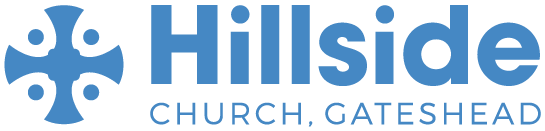 This policy was adopted at a meeting of the All Saints Preschool Management Committee Held onDate to be reviewed01/08/20Signed on behalf of the providerName of signatoryRole of signatory (e.g. chair, director)ChairReviewed by Management Committee